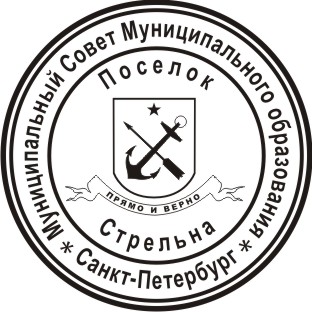 МЕСТНАЯ АДМИНИСТРАЦИЯВНУТРИГОРОДСКОГО МУНИЦИПАЛЬНОГО ОБРАЗОВАНИЯ ГОРОДА ФЕДЕРАЛЬНОГО ЗНАЧЕНИЯ САНКТ-ПЕТЕРБУРГАПОСЕЛОК СТРЕЛЬНАРАСПОРЯЖЕНИЕО внесении изменений в распоряжение МА МО пос. Стрельна от 07.12.2022 № 136 «Об утверждении Плана проверок ведомственного контроля в сфере закупок для обеспечения муниципальных нужд на 2023»	В соответствии со статьей 100 Федерального закона от 05.04.2013 № 44-ФЗ «О контрактной системе в сфере закупок товаров, работ, услуг для обеспечения государственных и муниципальных нужд», постановлением Местной администрации внутригородского муниципального образования города федерального значения Санкт-Петербурга поселок Стрельна от 06.12.2022 № 173 «Об утверждении Правил осуществления ведомственного контроля в сфере закупок для обеспечения муниципальных нужд»Внести в План проверок ведомственного контроля в сфере закупок для обеспечения муниципальных нужд на 2023 год, утвержденное распоряжением МА МО пос. Стрельна от 07.12.2022 № 136 «Об утверждении Плана проверок ведомственного контроля в сфере закупок для обеспечения муниципальных нужд на 2023 (приложение 1) (далее - План) следующие изменения и дополнения: Слова «Должностное лицо, уполномоченных на осуществление ведомственного контроля» Плана заменить на слова «Должностные лица, уполномоченные на осуществление ведомственного контроля».Слова «Заместитель Главы Местной администрации  МА МО пос. Стрельна Печаткина Н.Ю.» Плана дополнить словами «Главный бухгалтер МА МО пос. Стрельна Мокиенко Г. Г.; Руководитель отдела финасово - экономического отдела муниципальных закупок и контроля МА МО пос. Стрельна Гаврилова Н. Е.; Главный специалист отдела финасово - экономического отдела муниципальных закупок и контроля МА МО пос. Стрельна Васильева Н.Н.».Настоящее распоряжение вступает в силу с момента его принятия.Контроль за исполнением  настоящего распоряжения оставляю за собой.Глава местной администрации 						И.А. Климачева28.03.2023поселок Стрельна№  30